Emotional Wellbeing  Service    PROFESSIONALS REFERRAL FORMEmotional Wellbeing  Service    PROFESSIONALS REFERRAL FORMEmotional Wellbeing  Service    PROFESSIONALS REFERRAL FORMEmotional Wellbeing  Service    PROFESSIONALS REFERRAL FORMEmotional Wellbeing  Service    PROFESSIONALS REFERRAL FORMEmotional Wellbeing  Service    PROFESSIONALS REFERRAL FORMName of Referrer:Organisation:Address: Occupation:Telephone:Email address:Occupation:Telephone:Email address:Date:Please note we are not an urgent service, if this is what is required please make a referral to: 0800 138 0990Please note we are not an urgent service, if this is what is required please make a referral to: 0800 138 0990Please note we are not an urgent service, if this is what is required please make a referral to: 0800 138 0990Please note we are not an urgent service, if this is what is required please make a referral to: 0800 138 0990Please note we are not an urgent service, if this is what is required please make a referral to: 0800 138 0990Please note we are not an urgent service, if this is what is required please make a referral to: 0800 138 0990Reason for referral (include relevant previous medical history, related physical and mental health information) Please record specific information regarding patient’s  current symptoms of depression and anxietyPlease inform us if this case is veterans or perinatal (conception to 12 months post-natal)Reason for referral (include relevant previous medical history, related physical and mental health information) Please record specific information regarding patient’s  current symptoms of depression and anxietyPlease inform us if this case is veterans or perinatal (conception to 12 months post-natal)Reason for referral (include relevant previous medical history, related physical and mental health information) Please record specific information regarding patient’s  current symptoms of depression and anxietyPlease inform us if this case is veterans or perinatal (conception to 12 months post-natal)Reason for referral (include relevant previous medical history, related physical and mental health information) Please record specific information regarding patient’s  current symptoms of depression and anxietyPlease inform us if this case is veterans or perinatal (conception to 12 months post-natal)Reason for referral (include relevant previous medical history, related physical and mental health information) Please record specific information regarding patient’s  current symptoms of depression and anxietyPlease inform us if this case is veterans or perinatal (conception to 12 months post-natal)Reason for referral (include relevant previous medical history, related physical and mental health information) Please record specific information regarding patient’s  current symptoms of depression and anxietyPlease inform us if this case is veterans or perinatal (conception to 12 months post-natal)Risk of harm to self and others (include intentional/unintentional harm)Please include any known significant alcohol or substance misuse. Risk of harm to self and others (include intentional/unintentional harm)Please include any known significant alcohol or substance misuse. Risk of harm to self and others (include intentional/unintentional harm)Please include any known significant alcohol or substance misuse. Risk of harm to self and others (include intentional/unintentional harm)Please include any known significant alcohol or substance misuse. Risk of harm to self and others (include intentional/unintentional harm)Please include any known significant alcohol or substance misuse. Risk of harm to self and others (include intentional/unintentional harm)Please include any known significant alcohol or substance misuse. Please indicate the support you and/or the person being referred is seekingPlease indicate the support you and/or the person being referred is seekingPlease indicate the support you and/or the person being referred is seekingPlease indicate the support you and/or the person being referred is seekingPlease indicate the support you and/or the person being referred is seekingPlease indicate the support you and/or the person being referred is seekingDoes this patient have capacity to consent to this referral?  Yes  No        (Delete as appropriate)       Does the patient consent to Assessment and the sharing of information with other professionals/agencies?  Yes  No    (Delete as appropriate)Does this patient have capacity to consent to this referral?  Yes  No        (Delete as appropriate)       Does the patient consent to Assessment and the sharing of information with other professionals/agencies?  Yes  No    (Delete as appropriate)Does this patient have capacity to consent to this referral?  Yes  No        (Delete as appropriate)       Does the patient consent to Assessment and the sharing of information with other professionals/agencies?  Yes  No    (Delete as appropriate)Does this patient have capacity to consent to this referral?  Yes  No        (Delete as appropriate)       Does the patient consent to Assessment and the sharing of information with other professionals/agencies?  Yes  No    (Delete as appropriate)Does this patient have capacity to consent to this referral?  Yes  No        (Delete as appropriate)       Does the patient consent to Assessment and the sharing of information with other professionals/agencies?  Yes  No    (Delete as appropriate)Does this patient have capacity to consent to this referral?  Yes  No        (Delete as appropriate)       Does the patient consent to Assessment and the sharing of information with other professionals/agencies?  Yes  No    (Delete as appropriate)Personal DetailsPersonal DetailsPersonal DetailsPersonal DetailsPersonal DetailsPersonal DetailsNHS Number:NHS Number:NHS Number:Date of birth:Date of birth:Date of birth:Title:                                     				First Name:                                Known as:                                                                        	Surname:                       Title:                                     				First Name:                                Known as:                                                                        	Surname:                       Title:                                     				First Name:                                Known as:                                                                        	Surname:                       Title:                                     				First Name:                                Known as:                                                                        	Surname:                       Title:                                     				First Name:                                Known as:                                                                        	Surname:                       Title:                                     				First Name:                                Known as:                                                                        	Surname:                       Address:Post Code:						Telephone:Consent for postal communication  Yes                  No   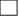 Consent to leave a voicemail      Yes                  No    Does the patient have a diagnosed long term health condition? Yes                  No    Does the patient require an interpreter Yes                  No    Address:Post Code:						Telephone:Consent for postal communication  Yes                  No   Consent to leave a voicemail      Yes                  No    Does the patient have a diagnosed long term health condition? Yes                  No    Does the patient require an interpreter Yes                  No    Address:Post Code:						Telephone:Consent for postal communication  Yes                  No   Consent to leave a voicemail      Yes                  No    Does the patient have a diagnosed long term health condition? Yes                  No    Does the patient require an interpreter Yes                  No    Address:Post Code:						Telephone:Consent for postal communication  Yes                  No   Consent to leave a voicemail      Yes                  No    Does the patient have a diagnosed long term health condition? Yes                  No    Does the patient require an interpreter Yes                  No    Address:Post Code:						Telephone:Consent for postal communication  Yes                  No   Consent to leave a voicemail      Yes                  No    Does the patient have a diagnosed long term health condition? Yes                  No    Does the patient require an interpreter Yes                  No    Address:Post Code:						Telephone:Consent for postal communication  Yes                  No   Consent to leave a voicemail      Yes                  No    Does the patient have a diagnosed long term health condition? Yes                  No    Does the patient require an interpreter Yes                  No    GP (if not referrer):GP (if not referrer):GP (if not referrer):Surgery:Surgery:Surgery:Nationality/Language:Nationality/Language:Nationality/Language:Ethnic Origin:Ethnic Origin:Ethnic Origin:Gender:Gender:Gender:Religion:Religion:Religion:Next of Kin Name:							Relationship:Address:Post Code:						Telephone:Next of Kin Name:							Relationship:Address:Post Code:						Telephone:Next of Kin Name:							Relationship:Address:Post Code:						Telephone:Next of Kin Name:							Relationship:Address:Post Code:						Telephone:Next of Kin Name:							Relationship:Address:Post Code:						Telephone:Next of Kin Name:							Relationship:Address:Post Code:						Telephone:When all sections are completed please forward to:		Email: HNF-TR.ABService@nhs.netWhen all sections are completed please forward to:		Email: HNF-TR.ABService@nhs.netWhen all sections are completed please forward to:		Email: HNF-TR.ABService@nhs.netWhen all sections are completed please forward to:		Email: HNF-TR.ABService@nhs.netWhen all sections are completed please forward to:		Email: HNF-TR.ABService@nhs.netWhen all sections are completed please forward to:		Email: HNF-TR.ABService@nhs.net